DODATEK č. 1/2022 KE SMLOUVĚ č. V 2003002O PROVOZU HYDROFORNÍ STANICE, DODÁVCE VODY Z HYDROFORNÍ STANICEA ODVÁDĚNÍ ODPADNÍCH VOD KANALIZACÍPRODÁVAJÍCÍ:	(dále jen dodavatel)TEREA Cheb s.r.o., IČ 63507871, se sídlem Cheb, Májová 588/33, PSČ 350 02, jednající prostřednictvím jednatelů Ing. Martinem Černíkem a Ing. Steffenem Thomasem Zagermannem,zapsána u Krajského soudu v Plzni-obchodní rejstřík v oddíle C, vložky 6622,Bankovní spojení: Česká spořitelna, a.s., Okresní pobočka Cheb, č.ú. 781911359/0800KUPUJÍCÍ:	(dále jen odběratel)Domov pro seniory „SKALKA“ v Chebu, příspěvková organizace, IČ 71175245, se sídlem Cheb, Americká 2176/52, PSČ 350 02, jednající prostřednictvím ředitelky organizace Mgr. Aleny SamuelovéBankovní spojení: KB Cheb, č.ú, 78-2172760267/0100Úprava ČI. 8 Fakturace a ceny:8.1Od 1. 1. 2022 se mění cena dodávané vody a odvádění odpadní vody (vodné a stočné) od dodavatele CHEVAK na Kč 90,00 Kč za jednotku vody bez DPH. Z důvodu navýšení výrobních nákladů se cena měrné jednotky za vodu navyšuje o Kč 11,80 bez DPH.Celková cena za m3 studené vody z hydroforní stanice činí Kč 101,80 bez DPH.Ostatní ustanovení zůstávají v souladu se smlouvou V2003002 v platném znění.V Chebu dne 25.01.2022Kupující (odběratel):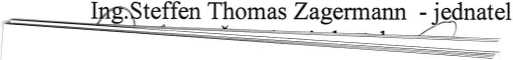 Domov pro seniory „Skalka“ v ChebuMgr. Alena Samuelová ředitelka